Invitation til Nordisk Venskabskamp 2024Nordisk Venskabskamp i spor 2024, afholdes d. 26. – 28. april 2024 i Danmark. Det sker i det naturskønne område omkring Aalbæk, der ligger blot 20 minutter fra Frederikshavn og 30 minutter fra Hirtshals, med færgeforbindelser til både Norge og Sverige. Indlogering:Deltagerne indlogeres i spejderlejren Drengeborg, Blåbærvej 69, Knasborg, 9882 Aalbæk.Det er også muligt at deltage i arrangementet, uden at være med til schweissprøven.Så har du lyst til at være med til en weekend, hvor der bliver nørdet spor på højt niveau, hvor der er mulighed for sparring med deltager fra norden, og en masse socialt samvær, har du også muligheden.Der findes 72 sovepladser, fordelt på 2, 3, 4, 6 og 12 personers rum. De mindre værelser prioriteres til deltagere på schweissprøven, af hensyn til hundene. Schweissprøven:Afholdes lørdag d. 27. april, i de omkringliggende skove, hvor der er fast bestand af blandt andet rådyr, dådyr og krondyr. Sporet er et 600m / 20t schweissspor, udlagt på færtsko, efter DKK’s schweissprøvereglement.Hvert hold består af 4 ekvipager, og det er de 3 bedste resultater fra hvert landshold, der tæller med i holdkonkurrencen. De enkelte lande udtager selv holdene.Bedste hold, og bedste individuelle hund vil blive kåret. Dommere: Jørgen Jensen, Dan Vestergaard og Frederik Svendsen.Stifindere: Hanne Vinther Nielsen, Finn Nielsen og Henrik Volhøj.Foreløbigt programFredagKl. 14.00 - 18.00 	Ankomst og indskrivning. Kaffe og kage om eftermiddagen.Kl. 18.00 	Aftensmad.Kl. 19.00 – 20.00	Gennemgang af prøvereglement, med mulighed for spørgsmål ved dommer Frederik Svendsen.Kl. 20.00 - ?	Hygge.LørdagKl. 8.00 – 9.00 	Morgenmad med dommere og stifindereKl. 9.15	Prøvestart med parole.kl. 12.00 – 13.00 	Frokost i skoven.kl. 14.00 	Forventet afslutning på prøven, herefter præmieoverrækkelse og fotografering.Kl. 18.30 	Aftensmad. Efterfølgende kaffe og hygge.SøndagKl. 8.00 – 9.00 	Morgenmad og herefter afrejse.TilmeldingOvernatningPrisen for kost og logi udgør kr. 1.350,- pr. person. Dette inkluderer vin, øl og vand, til aftensmad fredag og lørdag. Det er muligt at købe øl og vand, i løbet af weekenden. (Pris kr. 10 pr. dåse) Deltager du ikke i venskabskampen, men ønsker at være med til en fantastisk sporweekend, har du også mulighed for at deltage. Prisen er den samme.Dog skal du være opmærksom på, at de mindre rum prioriteres til deltagerne af hensyn til hundene. Medbringer du autocamper, campingvogn eller lign. og overnatter i denne, koster det kr. 1.000,- pr. person. Bemærk, har du nogen former for fødevareallergi, skal dette oplyses ved tilmeldingen.Tilmelding til overnatning sker til Jørgen Lawaetz senest 22. marts 2024 på lawaetz@lydtryk.dk Eventuelle spørgsmål pr. mail eller tlf. +45 40 79 59 19Betaling skal samtidig med tilmeldingen overføres til konto 1551-10512794Udenlandsk overførsel til: Danske Bank BIC/Swift: DABADKK – IBAN: DK03 3000 0010 5127 94. Kontohaver: Beagle Klubben.Husk i forbindelse med bankoverførsel at anføre navnet på deltageren i tekstfeltet. SchweissprøvenTilmelding til schweiss prøven skal ske via DKK’s hundeweb (www.hundeweb.dk) senest 22. marts 2024.Gebyret for deltagelse udgør kr. 580,-På hundeweb er der mulighed for at betale med betalingskort. Såfremt du ikke har en brugerprofil på hundeweb, skal du klikke på ”Log ind” og derefter vælge ”registrer ny bruger”, hvorefter du kan oprette en profil. Er din hund ikke oprettet på DKK’s hundeweb, skal du i forbindelse med tilmelding til prøven, trykke på ”tilmeld ny ukendt hund”. I forbindelse med oprettelsen af hunden, skal du uploade stambog, ejerbevis og dokumentation for eventuelle championater. Samlet oversigt over deltagerne fra de 3 lande, bedes venligst fremsendt til Jørgen Lawaetz på ovenstående kontaktoplysninger. Vi glæder os til at se jer i Danmark.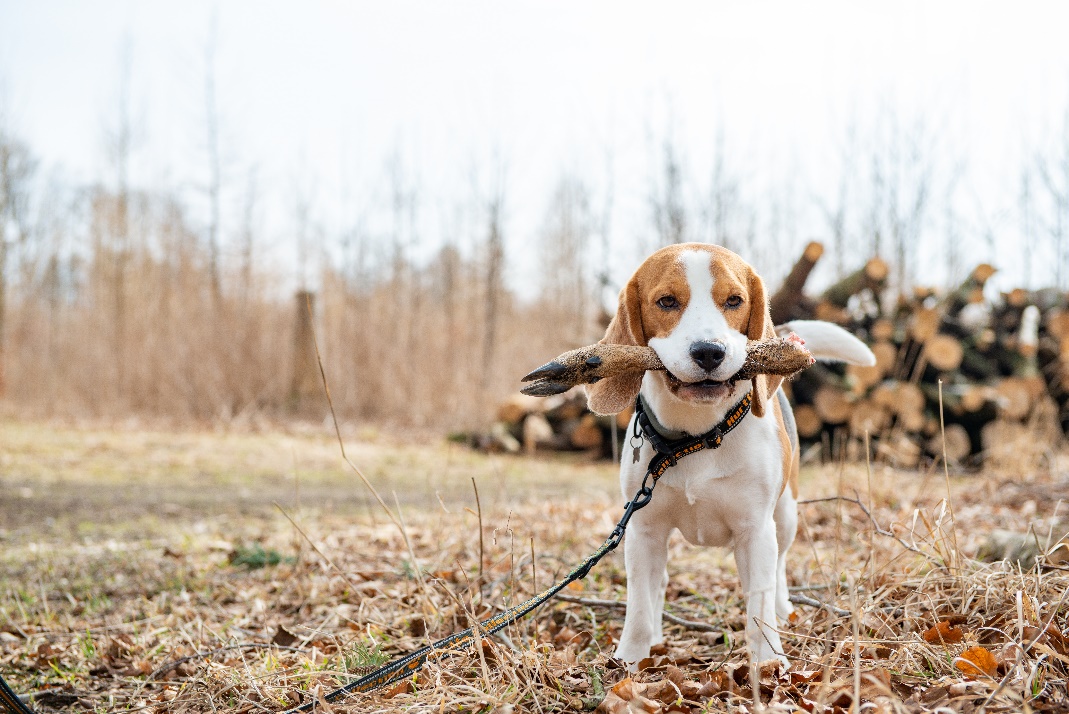 Nordisk Venskabskamp i spor26. – 28. april 2024, Aalbæk, Danmark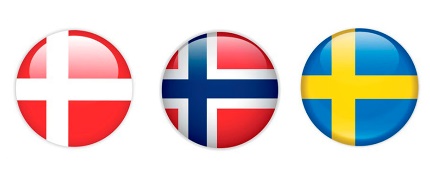 